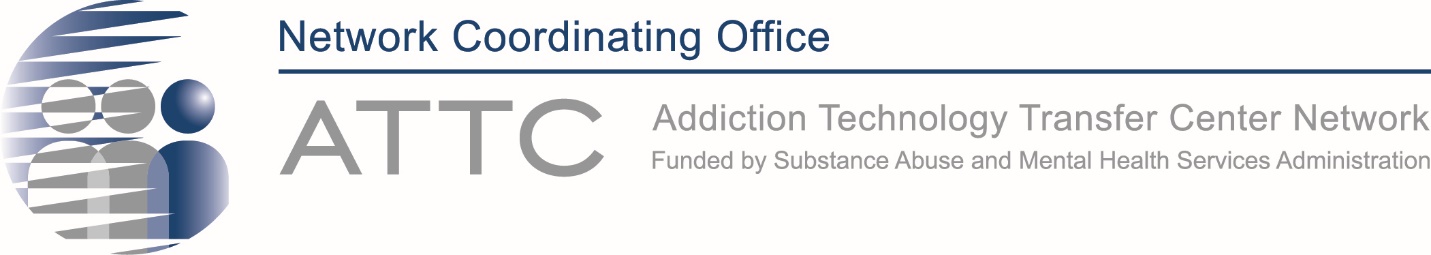 ATTC Network Directors Meeting AgendaJanuary 25, 2024Time (ET)ItemLead3:00 – 3:05 pmWelcome, Roll Call, Agenda ReviewLaurie Krom3:05 – 3:15 pmUpdates from SAMHSA/CSAT Twyla Adams and Humberto Carvalho3:15 – 3:45 pmNetwork Updates from the NCOClinical Supervision Foundations course on HEK2023 Highlights – friendly reminderWorkgroup UpdatesCM TaskforceD&I WorkgroupWorkforce Development WorkgroupBHEI WorkgroupOpportunitiesWorkforce Development SIGInvitation to ChangeMaxine Henry, Laurie Krom, Workgroup Members3:45 – 4:00 pmATTCs – Spenddown conversationAll ATTC Directors in attendance4:00 – 4:15 pmSAMSHA update on 42 CFR Part 8 revisions re: OTPsPatti Juliana, SAMSHA4:15 pmAdjourn PLEASE Complete our GPRA Survey https://ttc-gpra.org/P?s=931707